ТИПОВОЕ КОНКУРСНОЕ ЗАДАНИЕ ДЛЯ РЕГИОНАЛЬНЫХ ЧЕМПИОНАТОВ ЧЕМПИОНАТНОГО ЦИКЛА 2021–2022 ГГ.КОМПЕТЕНЦИИ«ТЕХНОЛОГИЯ ПЕРЕРАБОТКИ ДИКОРАСТУЩЕГО ЛЕКАРСТВЕННО-РАСТИТЕЛЬНОГО СЫРЬЯ И ЯГОД»ДЛЯ ОСНОВНОЙ ВОЗРАСТНОЙ КАТЕГОРИИ 16-22 ГОДАКонкурсное задание включает в себя следующие разделы: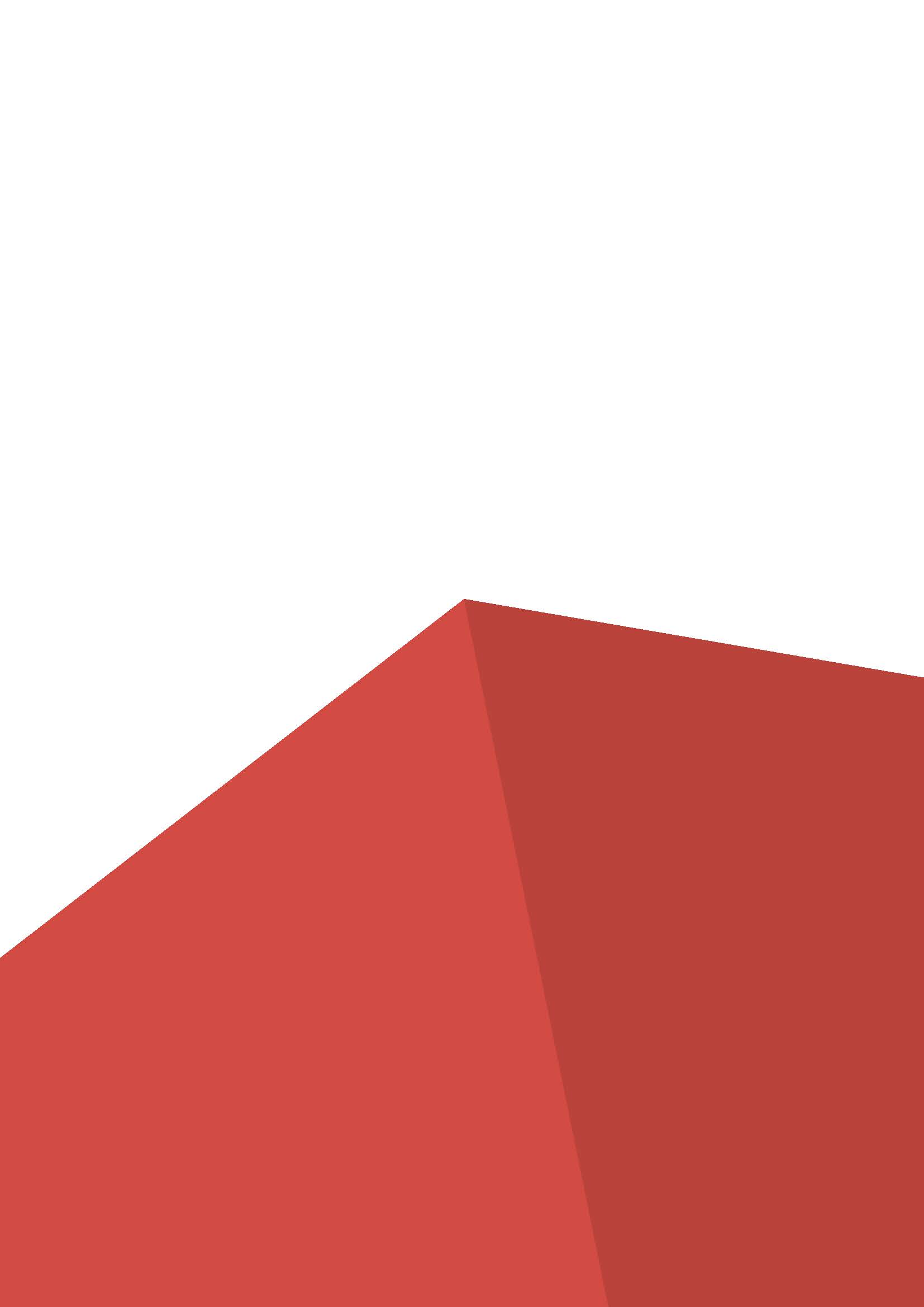 Форма участия в конкурсе: Индивидуальный конкурсОбщее время на выполнение задания: 15 ч.Задание для конкурса Содержанием конкурсного задания являются выполнение практических видов деятельности по специальности 35.02.06 «Технология производства и переработки сельскохозяйственной продукции» (базовая подготовка) в части освоения основного вида профессиональной деятельности: Выполнение работ по профессии 11997 Заготовитель продуктов и сырья и соответствующих профессиональных компетенций (ПК).Участники соревнований получают перечень заданий. Конкурсное задание состоит из 6 модулей, которые выполняются на отдельных рабочих местах. Выполняется в течении двух конкурсных дней. В день С - 1 вносится от 30% изменений в конкурсное задание. Окончательные аспекты критериев оценки уточняются членами жюри. Оценка производится как в отношении работы модулей, так и в отношении процесса выполнения конкурсной работы. Если участник конкурса не выполняет требования техники безопасности, подвергает опасности себя или других конкурсантов, такой участник может быть отстранен от выполнения конкурсного задания.Время и детали конкурсного задания в зависимости от конкурсных условий могут быть изменены членами жюри.Конкурсное задание может быть выполнено участниками на оборудовании и материалах, указанных в Инфраструктурном листе.Модули задания и необходимое время Каждый участник имеет 15 часов для выполнения Конкурсного задания по компетенции «Переработка дикорастущего лекарственно – растительного сырья и ягод» С1 – 7,5  часов С2 –  7,5 часовРабочее место для участника выбирается жеребьёвкой в день С - 1 В день С - 1 все эксперты вносят предложения по изменению конкурсного задания.Модули и время сведены в таблице 1 Таблица 1 Модуль А «Оценка качества дикорастущего лекарственно-растительного сырья и ягод органолептическим способом и эковизором»Участнику необходимо подготовить рабочее место, соблюдая технику безопасности и санитарно-гигиенические нормы, провести сортировку и выбраковку сырья, провести оценку качества сырья органолептическим способом и с помощью эковизора, после чего зафиксировать результат в таблице «Органолептические показатели и свойства сырья» (Приложение № 1), заполняя следующие графы: вид сырья, органолептические показатели, результаты проверки. Упаковать сырье для дальнейшего хранения, привести рабочее место в порядок. Модуль В «Переработка дикорастущего лекарственно-растительного сырья и ягод с помощью роллера»Участнику необходимо подготовить рабочее место, соблюдая технику безопасности и санитарно-гигиенические нормы, подготовить сырье к переработке в роллере для скручивания чая, взвесить с помощью весов, загрузить в роллер и произвести скрутку сырья, после чего подготовить сырьё к ферментации и привести рабочее место в порядок. Участнику необходимо записать время начала ферментации и заполнение таблицы «Процессы и типы чая» (Приложение № 2), отмечая графы с процессами соответствующими типу чая, привести рабочее место в порядок.Модуль С «Переработка дикорастущего лекарственно –растительного сырья и ягод с помощью соковыжималки, определение веса с помощью лабораторных весов»Участнику необходимо подготовить рабочее место, соблюдая технику безопасности и санитарно-гигиенические нормы, взвесить и подготовить сырье к переработке в соковыжималке (сортировка и выбраковка), произвести расчёт сырья для загрузки в соковыжималку (расчёт массы нетто и брутто), выжать 250 грамм сока и упаковать тару, составить технологическую карту свежевыжатого сока (Приложение №4), привести рабочее место в порядок.Модуль D «Сушка дикорастущего лекарственно-растительного сырья и ягод с помощью сушильного шкафа» Участнику необходимо подготовить рабочее место, соблюдая технику безопасности и санитарно-гигиенические нормы, подготовить сырье к загрузке в сушильный шкаф, произвести визуальную оценку ферментированного сырья с помощью тестера (Приложение № 3), загрузить сырье в сушильный шкаф, выставить необходимую температуру и время и подключить шкаф, осуществлять контроль процесса сушки, составить технологическую карту «Ферментация Иван –чая» (Приложение № 4), выгрузить сырьё из шкафа, привести рабочее место в порядок.Модуль E «Переработка дикорастущего лекарственно-растительного сырья и ягод и с помощью мясорубки и шоковой заморoзки» Участнику необходимо подготовить рабочее место, соблюдая технику безопасности и санитарно-гигиенические нормы, подготовить сырье к переработке в мясорубке, расфасовать перемолотый полуфабрикат в контейнеры, загрузить в шоковую заморозку и произвести заморозку, после чего выгрузить полуфабрикат из шкафа шоковой заморозки, составить технологическую карту «Ферментация Иван – чая» (Приложение № 4), привести рабочее место в порядок. Модуль F «Упаковка готовой продукции в соответствии с ГОСТ»Участнику необходимо подготовить рабочее место, соблюдая технику безопасности и санитарно-гигиенические нормы, подготовить высушенный чай к упаковке в крафт – пакеты и стеклянные ёмкости, рассчитать количество сырья, массу брутто, нетто, отходов, зафиксировать в таблице. Взвесить и расфасовать готовый чай в крафт - пакеты и стеклянные банки, после чего заполнить накладную (Приложение № 5) заполнить накладную на передачу готовой продукции в места хранения и привести рабочее место в порядок.Критерии оценки.В данном пункте предоставляется описание принципов оценки экспертами конкурсных заданий, включая соответствие процесса и результата необходимым требованиям.Субъективные оценки - Не применимо.Приложения к заданию.Приложение 1Приложение 2«Процессы и типы чая» Приложение 3«Тестер для определения этапов ферментирования»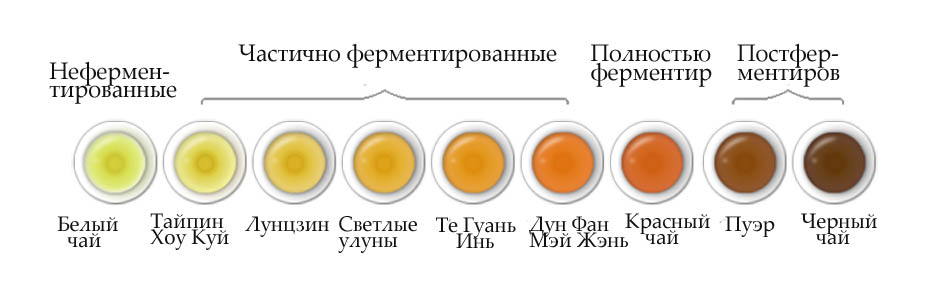 Приложение 4_______________________Наименование организации Технологическая карта № _____Наименование изделия _____________________________________________Приложение 5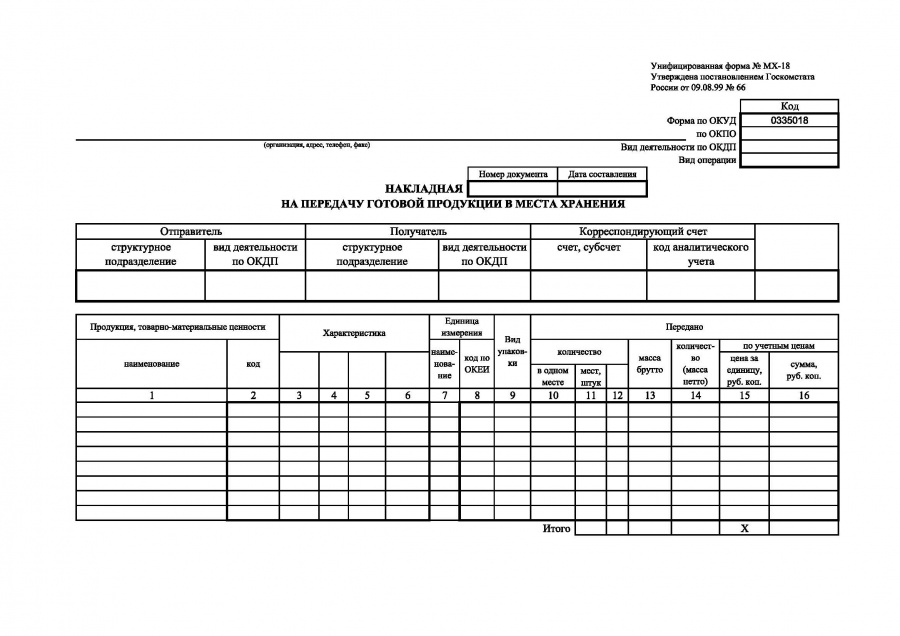 № п/пНаименование модуляРабочее времяВремя на задание(минут)1Модуль А «Оценка качества дикорастущего лекарственно-растительного сырья и ягод органолептическим способом и эковизором»С11502Модуль В «Переработка дикорастущего лекарственно-растительного сырья и ягод с помощью роллера»С11503Модуль C «Переработка дикорастущего лекарственно – растительного сырья с помощью соковыжималки, определение веса с помощью лабораторных весов»С11504Модуль D «Сушка дикорастущего лекарственно-растительного сырья и ягод с помощью сушильного шкафа»С21505Модуль E «Переработка дикорастущего лекарственно-растительного сырья и ягод и с помощью мясорубки и шоковой заморзки»С21506Модуль F «Упаковка готовой продукции в соответствии с ГОСТ»С2150КритерийКритерийБаллыБаллыКритерийКритерийИзмеримаяВсегоAОценка качества дикорастущего лекарственно-растительного сырья и ягод органолептическим способом и эковизором 1616BПереработка дикорастущего лекарственно-растительного сырья и ягод с помощью роллера2020CПереработка дикорастущего лекарственно – растительного сырья и ягод с помощью соковыжималки, определение веса с помощью лабораторных весов1616DСушка дикорастущего лекарственно-растительного сырья и ягод с помощью сушильного шкафа1617EПереработка дикорастущего лекарственно-растительного сырья и ягод и с помощью мясорубки и шоковой заморзки1716FУпаковки готовой продукции в соответствии с ГОСТ1515Всего100100Органолептические показатели и свойства сырьяОрганолептические показатели и свойства сырьяОрганолептические показатели и свойства сырьяОрганолептические показатели и свойства сырья№ п/пВид сырьяОрганолептические показатели Результаты проверки на эковизоре  123456Тип чая /процессы Завяливание с паром ПросушкаСкручивание Томление желтизны Лежание, ворошениеЗавяливание на солнцеПрожаркаПрожарка с прессованиемФормовкаБелый ЗелёныйЖёлтыйКрасныйУлунЧёрныйНаименование сырья, пищевых продуктов Масса брутто, г, кгМасса нетто, г, кгМасса готового продукта , г, кгПодписи:Технолог ______________Подписи:Технолог ______________Подписи:Технолог ______________Подписи:Технолог ______________